  Centar za pružanje usluga u zajednici  Ruža Petrović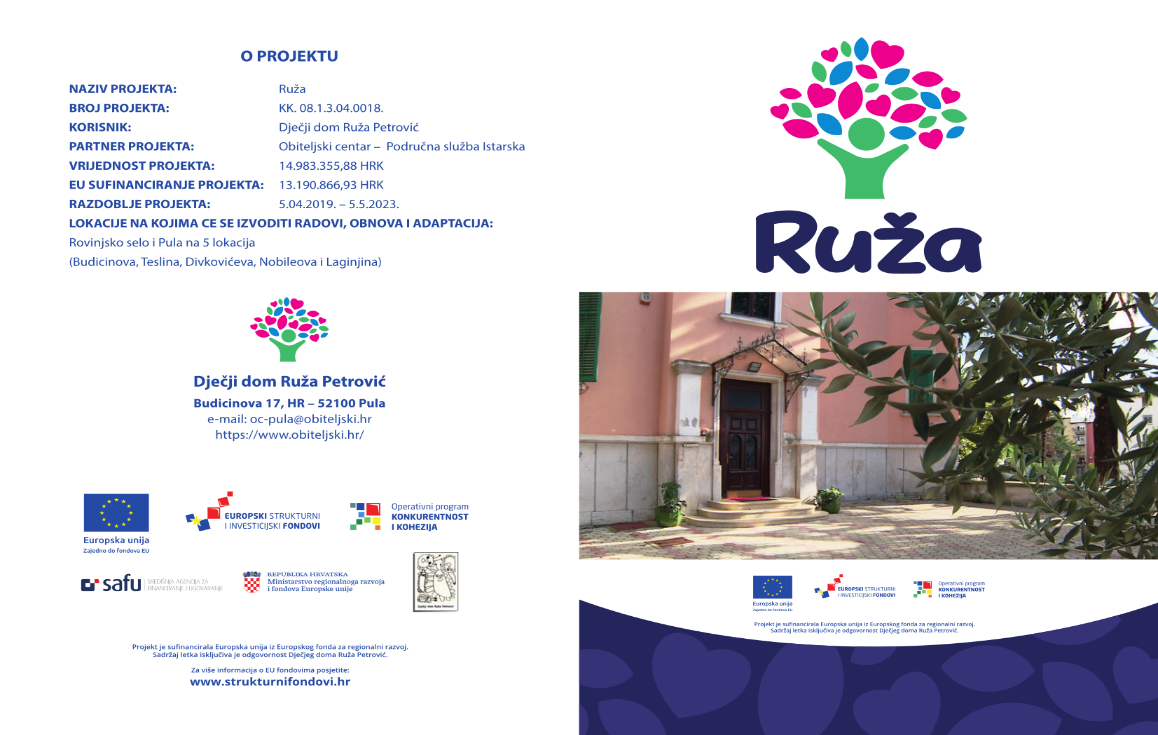 Budicinova ulica br.17, 52100 Pula, HR,  OIB: 27209159252telefoni (052) Ravnateljica: 222-106, Kancelarija odgajatelja: 211-192,Stručni tim: tel/fax 382-928, Računovodstvo: tel/fax 382-929.e-mail: djecjid5@gmail.com  ili  domzadjecupula@gmail.comObavijest  o razgovoru sa kandidatima:Razgovori sa kandidatima koji su pristupili testiranju/ ispunili upitnik u potpunosti  provoditi će se u prostorijama Centra  Ruža Petrović, Santoriova 24 a ( prostor OB Pula, zgrada bivše psihijatrije) prema sljedećem rasporedu:Utorak, 28.11.2023.g. od  12,00 sati  Stručni radnik I vrste- ODGAJATELJ Stručni radnik I vrste- VODITELJ MJEREProvjera znanja vršit će se iz područja Zakona o socijalnoj skrbi; Obiteljskog zakona; Zakona o radu; Pravilnika o minimalnim uvjetima za pružanje socijalnih usluga.Srijeda , 29.11.2023. od 14,00 sati Obiteljski suradnikMedicinska sestra/tehničar Provjera znanja vršit će se iz područja Zakona o socijalnoj skrbi; Obiteljskog zakona; Zakona o radu; Pravilnika o minimalnim uvjetima za pružanje socijalnih usluga.